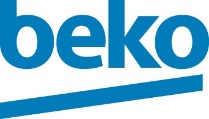 PRODUKTNA INFORMACIJAUredba  (EU) št.1061/2010Blagovna ZnamkaBEKOProizvajalecARCHELICModel aparataWTV7622XCWZmogljivost (kg) za standardni program pranja bombaža pri 60 °C ali 40 °C in polni obremenitvi7Razred energijske učinkovitosti A+++Poraba energije v kWh na leto na podlagi 220 ciklov pranja standardnega programa za bombaž pri polni in delni obremenitvi, in poraba v načinih nizke porabe energiji. Dejanska poraba energije za cikel je odvisna od načina uporabe aparata.173Poraba energije pri standardnem programu za bombaž 60 ° C pri polni obremenitvi (kWh)0,82Poraba energije pri standardnem programu za bombaž 60 ° C pri delni obremenitvi (kWh)0,74Poraba energije pri standardnem programu za bombaž 40° C pri delni obremenitvi (kWh)0,72Poraba električne energije v stanju izključenosti in stanju pripravljenosti (W)0,25Poraba vode v litrih na leto na podlagi 220 standardnih pralnih ciklov za programe pranja pri 60 °C in 40 °C pri polni in delni obremenitvi. Dejanska poraba vode je odvisna od načina uporabe aparata.9899Razred učinkovitosti ožemanja na lestvici od G (najmanj učinkovit) do A (najbolj učinkovit)BNajvečja hitrost ožemanja (rpm), dosežena pri standardnem programu pranja bombaža pri 60 ° C in polni obremenitvi ali pri standardnem program pranja bombaža pri 40 ° C in delni obremenitvi.1200Preostala vsebnost vlage, dosežena pri standardnem bombaža pri 60 °C in polni obremenitvi ali za standardni program pranja programu pranja bombaža pri 40 °C in delni obremenitvi (%).53Standardni program pranja bombaža pri 60 °C" in "standardni program pranja bombaža pri 40 °C" sta standardna pralna programa, na katera se nanašajo podatki. Ta dva programa sta primerna za pranje običajno umazanega perila.Standardni program pranja bombaža pri 60 °C" in "standardni program pranja bombaža pri 40 °C" sta standardna pralna programa, na katera se nanašajo podatki. Ta dva programa sta primerna za pranje običajno umazanega perila.Trajanje standardnega programa za bombaž 60 ° C pri polni obremenitvi (min) 220Trajanje standardnega programa za bombaž 60 ° C delni obremenitvi (min)195Trajanje standardnega programa za bombaž 40 ° C delni obremenitvi (min) 178Čas trajanja stanja pripravljenosti (h) N/ANivo hrupa za standardni program pranja bombaža pri 60 ° in polni obremenitvi- med fazo pranja dB (A) 5862/77Nivo hrupa za standardni program pranja bombaža pri 60 ° in polni obremenitvi- med fazo ožemanja dB (A) /vgradni / prostostoječiPROSTOSTOJEČI